ҠАРАР                                                                            РЕШЕНИЕСовета сельского поселения Улу-Телякский сельсовет муниципального района  Иглинский  район Республики Башкортостан 28 созываО назначении публичных слушаний по проекту решения «О внесении изменений и дополнений в Устав сельского поселения Улу-Телякский сельсовет муниципального района Иглинский район Республики Башкортостан» В соответствии с Федеральным законом № 131-ФЗ от 6.10.2003г. «Об общих принципах организации местного самоуправления в Российской Федерации», Совет сельского поселения Улу-Телякский сельсовет муниципального района Иглинский район Республики Башкортостан решил:1. Провести публичные слушания по проекту решения «О внесении изменений и дополнений в Устав сельского поселения Улу-Телякский сельсовет муниципального района Иглинский район Республики Башкортостан» 17 декабря 2021 года в  11.00  часов в зале заседаний администрации сельского поселения.2. Письменные предложения, замечания, заявки жителей сельского поселения Улу-Телякский сельсовет по проекту решения «О внесении изменений и дополнений в Устав сельского поселения Улу-Телякский сельсовет муниципального района Иглинский район Республики Башкортостан» направлять в Совет сельского поселения Улу-Телякский сельсовет с 1 по 10 декабря 2021 года по адресу: 452425,РБ, Иглинский район, с.Улу-Теляк, ул.Ленина, 14а  или на электронную почту:  ulu-telyakselsovet@mail.ru.3. Создать комиссию по подготовке и проведению публичных слушаний по проекту решения «О внесении изменений и дополнений в Устав сельского поселения Улу-Телякский сельсовет муниципального района Иглинский район Республики Башкортостан» в следующем составе:	 - Хатыпов Халит Галямович  - депутат  от  избирательного  округа №4, председатель Комиссии;	- Мухаметшин Рафаил Ривенерович - депутат от  избирательного  округа№10, заместитель председателя Комиссии;	  -Дудина Александра Владимировна -депутат от  избирательного  округа №7, секретарь Комиссии.4. Настоящее решение обнародовать на информационных стендах в здании администрации сельского поселения Улу-Телякский сельсовет по адресу: РБ, Иглинский район, с.Улу-Теляк, ул.Ленина, д. 14а и населенных пунктов сельского поселения, а также разместить на официальном сайте органов местного самоуправления сельского поселения Улу-Телякский сельсовет по адресу:ulu-telyakselsovet@mail.ru.5. Контроль за исполнением настоящего решения возложить на постоянную комиссию Совета по социально-гуманитарным вопросам (председатель – Жирнов В.Н.).           Глава сельского поселения 							Р.Р.Чингизов			26 ноября 2021 года	№ 218БАШҠОРТОСТАН РЕСПУБЛИКАҺЫ ИГЛИН РАЙОНЫ
МУНИЦИПАЛЬ РАЙОНЫНЫҢ 
ОЛОТЕЛӘК АУЫЛ СОВЕТЫАУЫЛ  БИЛӘМӘҺЕ  СОВЕТЫ 452425, ОлоТеләкауылы, Ленин урамы, 14аТел./факс (34795) 2-44-58/2-44-18e-mail: ulu- telyakselsovet@mail.ru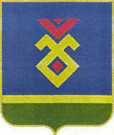 СОВЕТ СЕЛЬСКОГО ПОСЕЛЕНИЯУЛУ-ТЕЛЯКСКИЙ СЕЛЬСОВЕТ   МУНИЦИПАЛЬНОГО РАЙОНА ИГЛИНСКИЙ РАЙОН
РЕСПУБЛИКИ  БАШКОРТОСТАН 452425, с. Улу-Теляк, ул. Ленина, 14аТел./факс(34795) 2-44-58/2-44-18e-mail:ulu-telyakselsovet@mail.ru